О внесении изменений в постановление  администрации сельского поселения Бик-Кармалинский  сельсовет муниципального района Давлекановский район Республики Башкортостан от 27 января 2015 года  № 3 «Об утверждении порядка осуществления администрацией сельского поселения  Бик-Кармалинский     сельсовет муниципального района Давлекановский район Республики Башкортостан  бюджетных полномочий  главного администратора доходов бюджета сельского поселения»В целях своевременного получения безвозмездных поступлений в бюджет сельского поселения, п о с т а н о в л я ю:1. Внести в постановление администрации сельского поселения Бик-Кармалинский  сельсовет муниципального района Давлекановский район Республики Башкортостан    от  27 января 2015 года № 3 «Об утверждении порядка осуществления администрацией сельского поселения Бик-Кармалинский     сельсовет муниципального района Давлекановский район Республики Башкортостан  бюджетных полномочий главного администратора доходов бюджета сельского поселения» следующие изменения и дополнения:1.1. В приложении 1 к Постановлению код бюджетной классификации 000   1 17 15030 10 0000 150  «Инициативные платежи, зачисляемые в бюджеты сельских поселений» дополнить кодом подвида доходов1.2. В приложении №2 к Постановлению дополнить код бюджетной классификации:2.Контроль за исполнением настоящего постановления оставляю за собой.Глава сельского поселения	                                                       О.Р.Лукманов	Башҡортостан РеспубликаһыДәүләкән районымуниципаль районыныңБик-Ҡарамалы  ауыл Советыауыл биләмәһе хакимиәте453422,  Дәүләкән районы,  Бик-Ҡарамалы ауылы, Үҙәк урам, 27,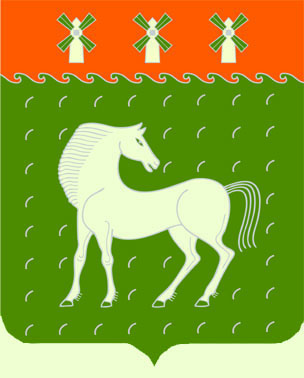 Администрация сельского поселенияБик-Кармалинский сельсоветмуниципального района Давлекановский районРеспублики Башкортостан453422, Давлекановский район,  с.Бик-Кармалы, ул. Центральная,  27,ҠАРАР05 июль 2021 й.№ 22ПОСТАНОВЛЕНИЕ05 июля 2021 г.1002 150от физических лиц при реализации проектов развития общественной инфраструктуры, основанных на местных инициативах2002 150От индивидуальных предпринимателей, юридических лиц  при реализации проектов развития общественной инфраструктуры, основанных на местных инициативах7911 17 15030 10 1002 150Инициативные платежи, зачисляемые в бюджеты сельских поселений (от физических лиц при реализации проектов развития общественной инфраструктуры, основанных на местных инициативах)7911 17 15030 10 2002 150Инициативные платежи, зачисляемые в бюджеты сельских поселений (от индивидуальных предпринимателей, юридических лиц  при реализации проектов развития общественной инфраструктуры, основанных на местных инициативах)